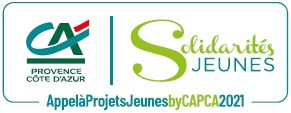 APPEL A PROJETA compléter avant le 15 septembre 2021Dossier de candidature porteur Personne Physique dans la thématique Accompagnement social des jeunes Nom *: 	Prénom *: 	Adresse postale * : 	Téléphone * : ……………………………………………………………………………………………………………Mail *: ………………..........................................................................................................................................Site web (le cas échéant) : 	Intitulé : 	A détailler : localisation, contexte, objectif et public visé, nombre de bénéficiairesPARTENAIRES IMPLIQUESOBJECTIFS ET RESULTATS ATTENDUS COMMUNICATION PREVUE CALENDRIER PREVISIONNEL DU PROJETBUDGET PREVISIONNEL Je soussigné (e) (nom, prénom), 	…………………………………………………………………………….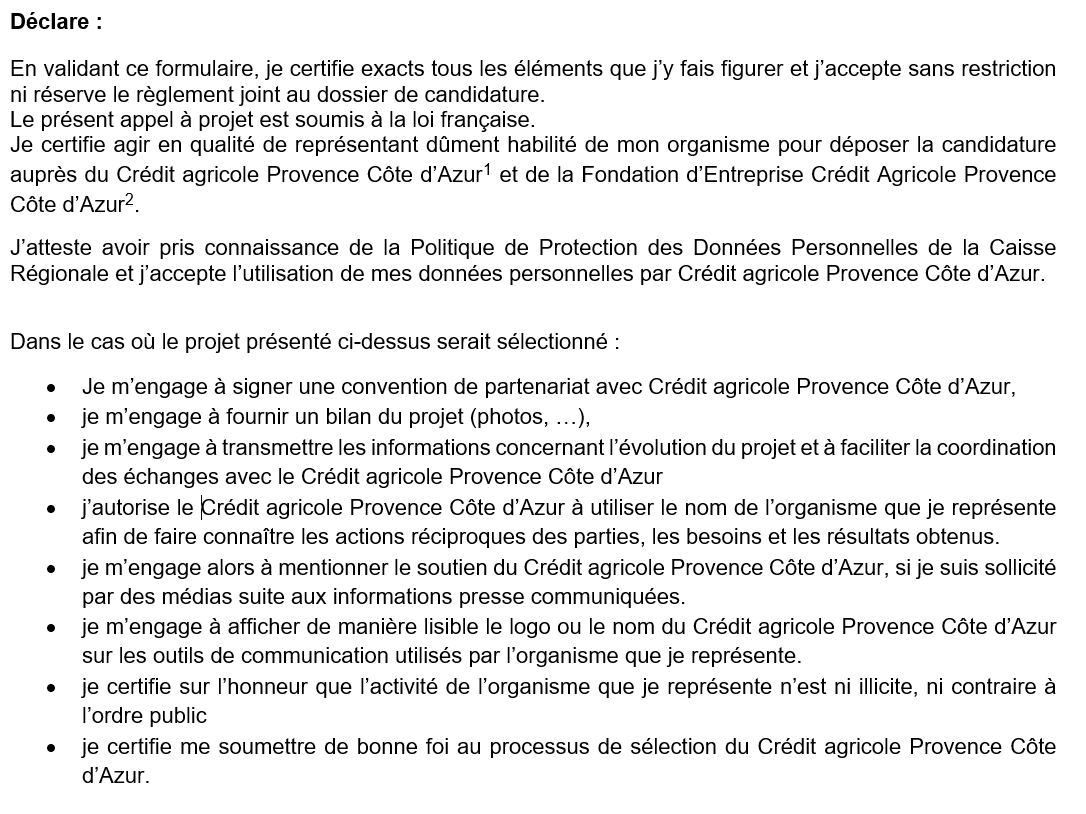 Accord*En cochant cette case, j’accepte sans réserve les conditions de l’appel à projet et les conditions utilisation des données*données obligatoires. Le défaut de communication de ces données aura pour seule conséquence de ne pas permettre la prise en compte de votre participation.IDENTITE DU PORTEUR DE PROJETDESCRIPTIF DU PROJET Date de lancement, durée, date de début et date de fin éventuelle, …Coût total du projet :  ………. €	Coût total du projet :  ………. €	Dépenses :Besoins :   	---------- Aide Crédit Agricole demandée :     …. € Soit …. % du projet---------- Autres financements :(Autofinancement…)---------- Autre(s) partenaire(s) financiers :  - nom et montant :- nom et montant :- nom et montant :Total :………… €Total :………… €Commentaires (décrire précisément l’affectation des sommes sollicitées auprès du Crédit Agricole) :Avez-vous déjà pris contact avec un salarié ou un administrateur du Crédit Agricole ?Nom de votre contact :Commentaires (décrire précisément l’affectation des sommes sollicitées auprès du Crédit Agricole) :Avez-vous déjà pris contact avec un salarié ou un administrateur du Crédit Agricole ?Nom de votre contact :